NAV 3.roč.                                                       Červený kameňPri skúmaní kláštorov na Slovensku je podnetným miestom Červený kláštor.Je to pôvodne gotický kartuziánsky kláštor, ležiaci v malebnom vyústení potoka Lipník do rieky Dunajec v Pieninskom národnom parku, obec Červený kláštor, okres Kežmarok. O histórii, areáli kláštora a zaujímavostiach je viacero zdrojov z webu, napr.: sk.m.wikipedia.org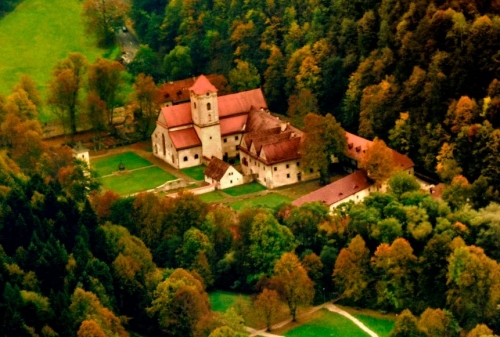 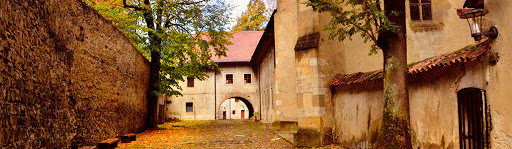 